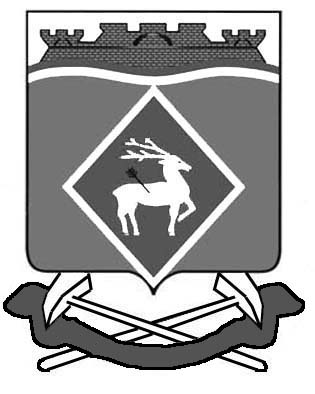 АДМИНИСТРАЦИЯ ГРУШЕВО-ДУБОВСКОГО СЕЛЬСКОГО ПОСЕЛЕНИЯ  ПОСТАНОВЛЕНИЕ13 августа  2014 года                       №  43                                х. Грушевка            В связи с протестом Белокалитвинской городской прокуратуры,  на основании ч.4  ст.51 Федерального закона от 06.10.2003 года  № 131 –ФЗ «Об общих принципах организации местного самоуправления в Российской Федерации», Приказа министерства экономического развития Российской Федерации от 30.08.2011 № 424 «Об утверждении порядка ведения органами местного самоуправления реестров муниципального имущества»                                                      ПОСТАНОВЛЯЮ:1.Отменить Постановление администрации Грушево-Дубовского сельского поселения от 01.10.2012 года № 63 «Об утверждении Положения об учете муниципального имущества Грушево-Дубовского сельского поселения».2.Данное постановление вступает в силу с момента официального опубликования.  3.Контроль за исполнением данного постановления оставляю за собой.         Глава Грушево-Дубовского сельского поселения                                                                      С.Л. Сягайло Верно:Ведущий специалист                                       Е.И.Золотова          Об отмене Постановления администрации Грушево-Дубовского сельского поселения от 01.10. 2012г. № 63 «Об утверждении Положения об учете муниципального имущества Грушево-Дубовского сельского поселения»